 Application Form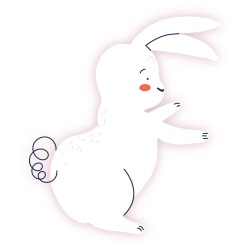  please write in capital letter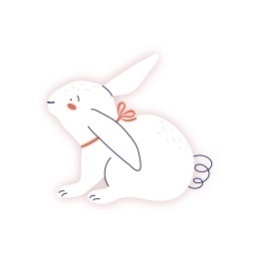 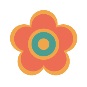 - Health Agreement and Liability Release Form -Parents and Participants: This form is MANDATORY for participation. Please read it carefully and sign where indicated. Participants’ over 18 years of age do not require parental consent but we still need this completed form on file.Participant’s Name:  _____________________________ Date of Birth: ____________  _   Home Address: _____________________________________________________     _____   City: _________________State/County/Country: _______________    _Zip: _______     _E-mail Address: _______________________________________________________ _         In case of emergency, notify: ________________________ Phone: (___)_________     ___Health Statement: Is the participant currently under treatment for a medical condition? Yes / NoIf yes, please describe: _________________        __________________________________Has the participant been under treatment for a medical condition in the past? Yes / NoIf yes, please describe: _______________________       ____________________________ List all medications the participant is currently taking: __________  _________________ _List any known allergies to medication:  ________________     ______________________Parental Consent:I, _____________________________(name of parent/guardian) give permission for the “I Love Taiwan Mission Camp” staff and its affiliates to act in my behalf to approve appropriate medical treatment for my son/daughter/participant ____________________ should an emergency medical treatment be necessary and will make any necessary financial reimbursements. I,  ___________________________, the participant, am of lawful age and legally competent to sign this Medical Release. I understand that the terms herein are contractual and are not a mere recital; and that I have signed this document as my own free act. I agree to release and hold harmless the “I Love Taiwan Mission Camp” staff and its affiliates from any liability for decisions made pursuant to their authorization. I have fully informed myself of the contents of the Medical Release by reading it and that the medical and insurance information I give below is accurate.Health Insurance Carrier:  _______________________  Policy #:  _________        ____Policy Holder’s Name: ______________________ Doctor’s Name:   ______________    _Parent / Guardian Signature: ____________________________ Date: ___________      __Participant Signature: _________________________________ Date: ___        _________NamePassport：Chinese Characters：Passport：Chinese Characters：Passport：Chinese Characters：Passport：Chinese Characters：Passport：Chinese Characters：Passport：Chinese Characters：GenderGenderF □M □PhotoPhotoDate of Birth(DD/MM/YYYY)Passport NumberPassport NumberPassport NumberPhotoPhotoChurchOccupationOccupationOccupationPhotoPhotoSchool / MajorClothing sizeClothing sizeClothing size(S/M/L/2L/3L)(S/M/L/2L/3L)(S/M/L/2L/3L)PhotoPhotoAddressTel/ Fax(T)                  (F)(T)                  (F)(T)                  (F)(T)                  (F)(T)                  (F)EmailEmailEmergency ContactName：Name：Phone number：Phone number：Phone number：Phone number：Phone number：Phone number：Phone number：Phone number：Relation:LanguageAbility              Taiwanese   Mandarin    English     Others：                                    Taiwanese   Mandarin    English     Others：                                    Taiwanese   Mandarin    English     Others：                                    Taiwanese   Mandarin    English     Others：                                    Taiwanese   Mandarin    English     Others：                                    Taiwanese   Mandarin    English     Others：                                    Taiwanese   Mandarin    English     Others：                                    Taiwanese   Mandarin    English     Others：                                    Taiwanese   Mandarin    English     Others：                                    Taiwanese   Mandarin    English     Others：                                    Taiwanese   Mandarin    English     Others：                      LanguageAbilitySpeakingReading  WritingListening  □           □           □          □□           □           □          □□           □           □          □□           □           □          □  □           □           □          □□           □           □          □□           □           □          □□           □           □          □  □           □           □          □□           □           □          □□           □           □          □□           □           □          □  □           □           □          □□           □           □          □□           □           □          □□           □           □          □  □           □           □          □□           □           □          □□           □           □          □□           □           □          □  □           □           □          □□           □           □          □□           □           □          □□           □           □          □  □           □           □          □□           □           □          □□           □           □          □□           □           □          □  □           □           □          □□           □           □          □□           □           □          □□           □           □          □  □           □           □          □□           □           □          □□           □           □          □□           □           □          □  □           □           □          □□           □           □          □□           □           □          □□           □           □          □Have you ever participated in ILT? If yes, please note the year and the local church you have stayed.□ No               □ Yes,               ,               churchHave you ever participated in ILT? If yes, please note the year and the local church you have stayed.□ No               □ Yes,               ,               churchHave you ever participated in ILT? If yes, please note the year and the local church you have stayed.□ No               □ Yes,               ,               churchHave you ever participated in ILT? If yes, please note the year and the local church you have stayed.□ No               □ Yes,               ,               churchHave you ever participated in ILT? If yes, please note the year and the local church you have stayed.□ No               □ Yes,               ,               churchHave you ever participated in ILT? If yes, please note the year and the local church you have stayed.□ No               □ Yes,               ,               churchHave you ever participated in ILT? If yes, please note the year and the local church you have stayed.□ No               □ Yes,               ,               churchHave you ever participated in ILT? If yes, please note the year and the local church you have stayed.□ No               □ Yes,               ,               churchHave you ever participated in ILT? If yes, please note the year and the local church you have stayed.□ No               □ Yes,               ,               churchHave you ever participated in ILT? If yes, please note the year and the local church you have stayed.□ No               □ Yes,               ,               churchHave you ever participated in ILT? If yes, please note the year and the local church you have stayed.□ No               □ Yes,               ,               churchHave you ever participated in ILT? If yes, please note the year and the local church you have stayed.□ No               □ Yes,               ,               churchSpecial Skills□ Art    □ Drama      □ Writing    □ Story-Telling□ Sport  □ Computer   □ Music     □ Musical Instruments                  □ Photography         □ Other                  □ Art    □ Drama      □ Writing    □ Story-Telling□ Sport  □ Computer   □ Music     □ Musical Instruments                  □ Photography         □ Other                  □ Art    □ Drama      □ Writing    □ Story-Telling□ Sport  □ Computer   □ Music     □ Musical Instruments                  □ Photography         □ Other                  □ Art    □ Drama      □ Writing    □ Story-Telling□ Sport  □ Computer   □ Music     □ Musical Instruments                  □ Photography         □ Other                  □ Art    □ Drama      □ Writing    □ Story-Telling□ Sport  □ Computer   □ Music     □ Musical Instruments                  □ Photography         □ Other                  □ Art    □ Drama      □ Writing    □ Story-Telling□ Sport  □ Computer   □ Music     □ Musical Instruments                  □ Photography         □ Other                  □ Art    □ Drama      □ Writing    □ Story-Telling□ Sport  □ Computer   □ Music     □ Musical Instruments                  □ Photography         □ Other                  □ Art    □ Drama      □ Writing    □ Story-Telling□ Sport  □ Computer   □ Music     □ Musical Instruments                  □ Photography         □ Other                  □ Art    □ Drama      □ Writing    □ Story-Telling□ Sport  □ Computer   □ Music     □ Musical Instruments                  □ Photography         □ Other                  □ Art    □ Drama      □ Writing    □ Story-Telling□ Sport  □ Computer   □ Music     □ Musical Instruments                  □ Photography         □ Other                  □ Art    □ Drama      □ Writing    □ Story-Telling□ Sport  □ Computer   □ Music     □ Musical Instruments                  □ Photography         □ Other                  Field of interest □ Kids teaching      □Teenagers leading     □ Community service □ Environmental concerns        □Other                          □ Kids teaching      □Teenagers leading     □ Community service □ Environmental concerns        □Other                          □ Kids teaching      □Teenagers leading     □ Community service □ Environmental concerns        □Other                          □ Kids teaching      □Teenagers leading     □ Community service □ Environmental concerns        □Other                          □ Kids teaching      □Teenagers leading     □ Community service □ Environmental concerns        □Other                          □ Kids teaching      □Teenagers leading     □ Community service □ Environmental concerns        □Other                          □ Kids teaching      □Teenagers leading     □ Community service □ Environmental concerns        □Other                          □ Kids teaching      □Teenagers leading     □ Community service □ Environmental concerns        □Other                          □ Kids teaching      □Teenagers leading     □ Community service □ Environmental concerns        □Other                          □ Kids teaching      □Teenagers leading     □ Community service □ Environmental concerns        □Other                          □ Kids teaching      □Teenagers leading     □ Community service □ Environmental concerns        □Other                         BriefIntroduction of yourselfSpecial Needs□ Vegetarian  □Allergy                   □Others                       □ Vegetarian  □Allergy                   □Others                       □ Vegetarian  □Allergy                   □Others                       □ Vegetarian  □Allergy                   □Others                       □ Vegetarian  □Allergy                   □Others                       □ Vegetarian  □Allergy                   □Others                       □ Vegetarian  □Allergy                   □Others                       □ Vegetarian  □Allergy                   □Others                       □ Vegetarian  □Allergy                   □Others                       □ Vegetarian  □Allergy                   □Others                       □ Vegetarian  □Allergy                   □Others                       Parent Endorsement  SignSignSignSignLocal Church Endorsement